PRENATAL MULTIVIT, 19 Vitaminov in Mineralov + Kalcij + Železo + Folna kislina + Vitamin K2, Kapsule s postopnim sproščanje (SR), prehransko dopolniloZA ZDRAVO NOSEČNOST IN MATERINSTVOBREZ: GLUTENA • LAKTOZE • KONZERVANSOV Uporaba: Prenatal Multivit Swiss Energy predstavlja uravnoteženo kombinacijo vitaminov in mineralov, posebej razvito za nosečnice in doječe ženske. Folna kislina pomaga preprečevati okvare živčnih cevi. Železo je pomembno za dostavo kisika dojenčku in preprečuje anemijo mame. Kalcij in vitamin K2 pomagata graditi otrokove kosti.Priporočena dnevna količina: 1 kapsula dnevn. Teža 1 kapsule: 892 mg. Pomembna obvestila: Priporočene dnevne količine oziroma odmerka se ne sme prekoračiti. Prehransko dopolnilo ni nadomestilo za uravnoteženo in raznovrstno prehrano. Ne uporabljajte po datumu izteka roka uporabnosti, ki je označen na embalaži. Hraniti izven dosega majhnih otrok. Shranjevanje: shranjujte na hladnem, suhem in zaščitenem prostoru pred svetlobo. Temperatura 15-25 °C, relativna vlažnost 20-65 %. Sestavine: koruzni škrob, etilceluloza, vitamin C, kalcij, magnezij, hidroksipropil metil celuloza, niacin, železo, lak, cink, pantotenska kislina, vitamin E, mikrokristalna celuloza, polivinilpirolidon, vitamin A, vitamin D, vitamin K2, vitamin B1, Vitamin B2, vitamin B6, folna kislina, vitamin B12, biotin, baker, mangan.acetat, biotin, natrijev selenit. 1 kapsula (priporočena dnevna količina) vsebuje: Vitamin A 400 μg / 50 % PDV * | Vitamin C  80 mg / 100 % PDV *  | Vitamin D3 2,5 μg / 50 % PDV * | Vitamin E 6 mg / 50 % PDV * | Vitamin K2 37,5 μg / 50 % PDV * | Vitamin B1 1,1 mg / 100 % PDV * | Vitamin B2 1,4 mg / 100 % PDV * | Pantotenska kislina 6 mg / 100 % PDV * | Niacin  16 mg / 100 % PDV *  | Vitamin B6 1,4 mg / 100 % PDV * | Folna kislina 200 μg / 100 % PDV * | Vitamin B12 2,5 μg / 100 % PDV * | Biotin 50 μg / 100 % PDV * | Kalcij 50 μg / 6,3 % PDV *  | Železo 14 mg / 100 % PDV * | Magnezij 50 mg / 13 % PDV * | Cink 7,5 mg / 75 % PDV * | Baker 0,3 mg / 30 % PDV * | Mangan 1 mg / 50 % PDV *, * PDV : Priporočen dnevni vnos hranil, opredeljen v Uredbi (EU) št. 1169/2011Proizvedeno v Švici.Proizvajalec: Gelpell AG, CH-9534, Gähwil, Švica, z licenco Swiss Energy Pharma GmbH ŠvicaUvoznik: MM Surgical d.o.o., Galjevica 81, 1000 LjubljanaDistributer: Merit HP d.o.o., Letališka cesta 3C, 1000 LjubljanaNeto količina 26,7 g, vsebuje 30 kapsulLOT št. / datum proizvodnje / uporabno najmanj do konca: odtisnjeno na dnu embalaže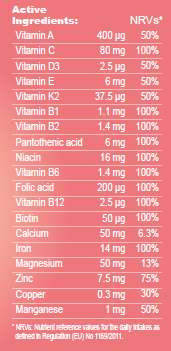 